 6 Νοεμβρίου 2020ΑνακοίνωσηΑπό το Σάββατο 7 Νοεμβρίου 2020 λόγω των περιοριστικών μέτρων που επιβλήθηκαν σε όλη τη χώρα τροποποιείται το ωράριο λειτουργίας όλων των εκδοτηρίων, αποθηκών και πρακτορείων μας. Οι ημέρες λειτουργίας θα είναι από Δευτέρα έως Σάββατο. Κυριακή & Αργίες θα παραμένουν κλειστά. Κ  Α  Σ  Τ  Ο  Ρ  Ι  Α07:00--15:00  ΤΗΛ. 2467083455Α Ρ Γ Ο Σ   Ο Ρ Ε Σ Τ Ι Κ Ο08:00--14:00ΤΗΛ. 2467042202Θ  Ε  Σ  Σ  Α  Λ  Ο  Ν  Ι  Κ  Η10:00--16:00Η εξυπηρέτηση Θα γίνεται μόνο από τον χώρο της αποθήκης μας, διάδρομος 21.ΤΗΛ.  2310595457 & 2310595440Εκ της ΔιοικήσεωςΠρόεδρος Δ.Σ.ΥΠΕΡΑΣΤΙΚΟ Κ.Τ.Ε.Λ.Ν. ΚΑΣΤΟΡΙΑΣ Α.Ε.ΑΘ. ΔΙΑΚΟΥ 14ΚΑΣΤΟΡΙΑ Τ.Κ. 52100 ΤΗΛ : 2467083454FAX : 2467083633e-mail: ktelkastoriasae@gmail.com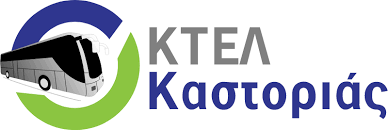 